Nom : ______________________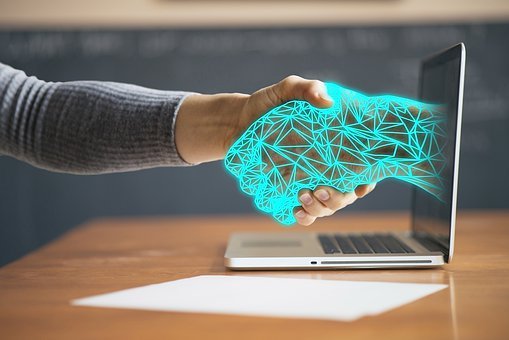 Cours 25 L’accord du déterminant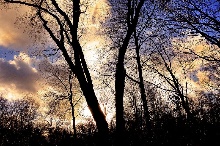 Vrai ou fauxIl existe plusieurs sortes de déterminants.  ____________Un déterminant est toujours formé d’un seul mot. ___________Il existe des déterminants complexes qui sont formés de plusieurs mots. ___________Le déterminant est ______________ d’accord. Il reçoit son genre et son nombre du nom qu’il accompagne.                                                        dét.              n.                            dét.          n.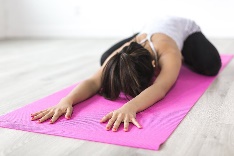 Ex. : Cette jeune fille s’entraîne tous les joursQuand le déterminant complexe est formé avec tout, celui-ci s’accorde avec le nom._______________ journée, il a neigé.			______________ amis sont là.Le déterminant numéralEn règle générale, les déterminants numéraux sont _______________. Toutefois, il y a des exceptions comme vingt et cent. Ceux-ci peuvent prendre la marque du pluriel s’ils sont ___________________________ et s’ils ____________________________.Jean possède ______________ billes rouges et _________________ billes noires. 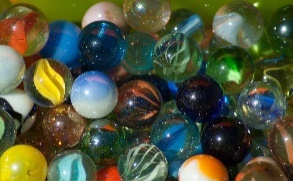 Alors que Marie a __________ billes de plus.Lucie a gagné ___________________ dollars. Il lui manque ____________________________ dollars pour acheter un portable.Accorde, s’il y a lieu, chaque déterminant avec son donneur qui est en gras.Indique le genre et le nombre du donneur.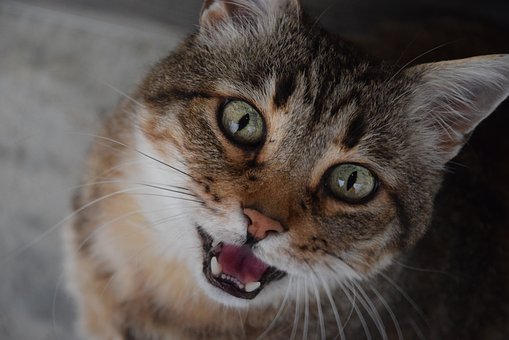 Leur ____ voisine est infirmière.Cet ______ découverte changera le monde.Tout ______ les nuits, ce chat miaule sans arrêt.Trois cent ____ personnes se sont rassemblées sur les plaines d’Abraham.Quatre____ enfants sont venus à la fête de Salim.Voilà!